Utilizando o ADCHá inúmeras aplicações do uso do conversor analógico digital (ADC – Analogic Digital Converter). Contudo, o princípio de leitura é o mesmo para maioria das aplicações, e neste exemplo vamos usar um potenciômetro para gerar um sinal analógico e ler os canais analógicos isoladamente aplicando os seus devidos filtros: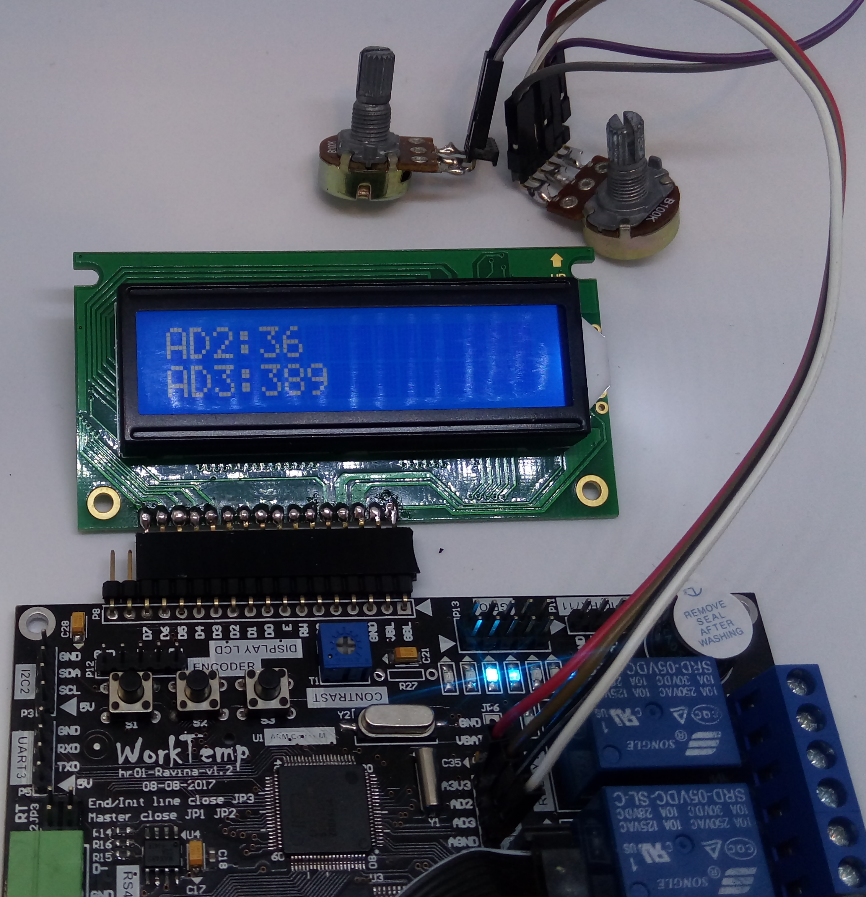 Conexão com o Kit ARMOs sinais analógicos são lidos no conector P9 do kit, e os potenciômetros são conectados nele com a seguinte conexão:Programa ExemploAbra o exemplo da pasta “adc” com o Eclipse: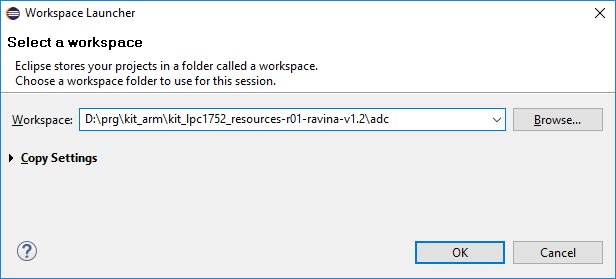 No makefile, na secção de inserção de fontes, foi incluindo o adc0.c :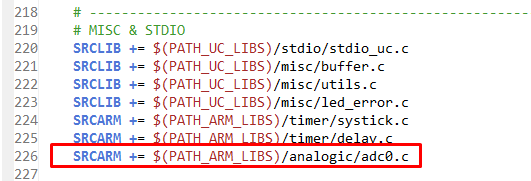 Em app.h foi adicionado a include do adc para usar as suas funções na aplicação: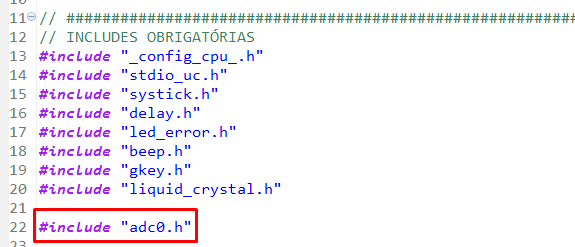 Em main.c dentro do int main(void), é inicializado o gerenciador adc da aplicação: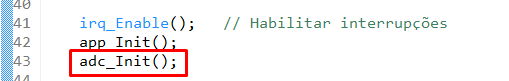 O gerenciador adc da aplicação inicializa o ADC do ARM com velocidade de conversão de 12.5Mhz, e inicializa os filtros de leitura dos canais analógicos: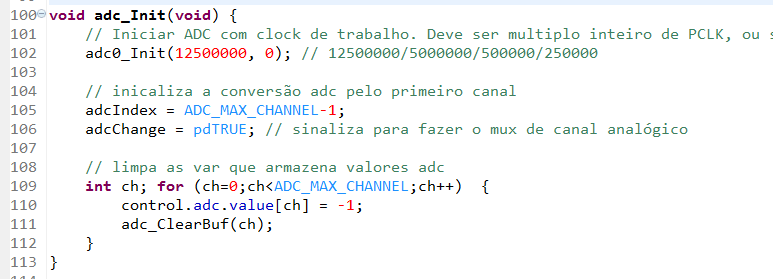 As leituras dos ADCs são feitas em tempos regulares preciso chamar a função analogic_Tick dentro da função app_Tick. A função app_Tick chama todas as funções ticks do sistema: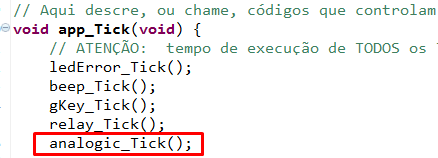 A função app_Tick é chamada a cada 1ms, isto foi especificado no início do programa na função main: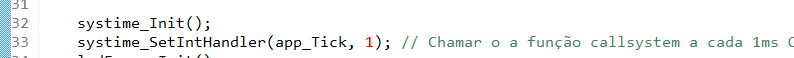 O processo de leitura dos canais analógicos é feito pelo app_Process dentro do loop da função main: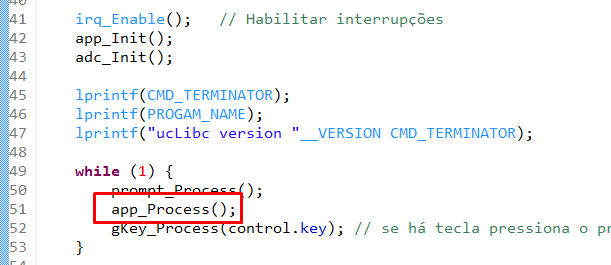 Em app_Process chama o processo analógico que faz as leituras dos canais analógicos e mostra os valores lidos no display LCD: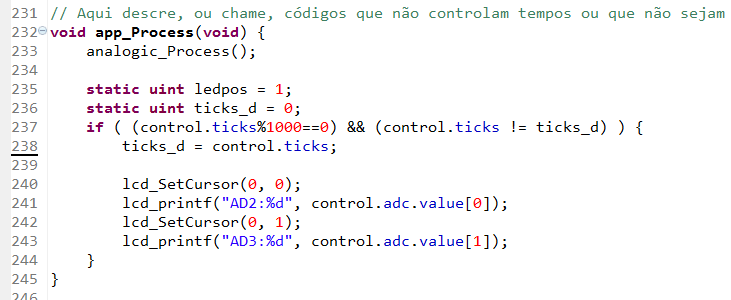 Em analogic_Process faz a leitura dos canais analógicos e aplica os devidos filtros. O filtro basicamente faz as médias das leituras e descarta os valores fora dos padrões lidos.Compile e ExecuteCom tudo instalado e configurado, compile a aplicação, grave e execute no ARM. Use o CLI junto ao um terminal para enviar comandos ao ARM. Abaixo mostra a leitura dos canais quando emitido o comando de status: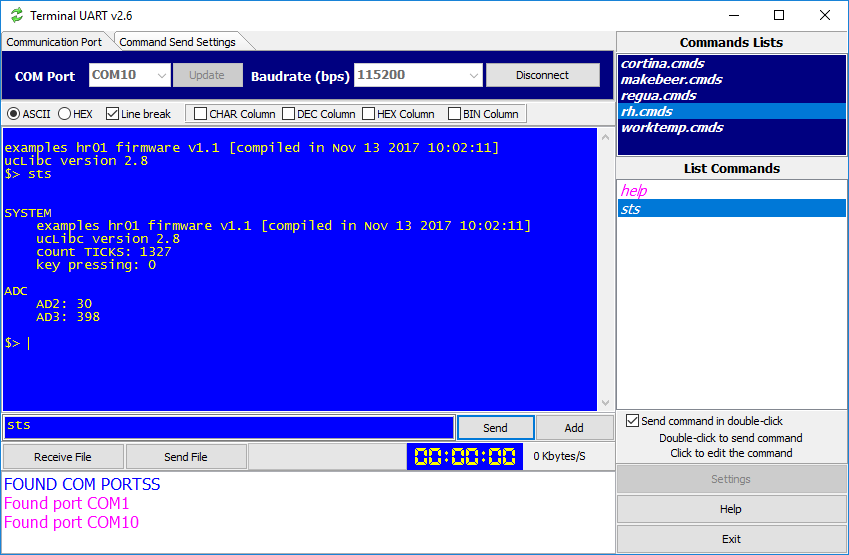 Potenciômetro 1Potenciômetro 2Terminal central ao P9 pino 2Terminal central ao P9 pino 3Extremidade 1 ao P9 pino 1Extremidade 1 ao P9 pino 1Extremidade 2 ao P9 pino 4Extremidade 2 ao P9 pino 4